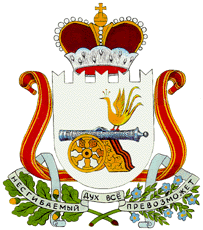 АДМИНИСТРАЦИЯКАРАВАЕВСКОГО СЕЛЬСКОГО ПОСЕЛЕНИЯСЫЧЕВСКОГО РАЙОНА СМОЛЕНСКОЙ ОБЛАСТИП О С Т А Н О В Л Е Н И Еот    13  января  2021    года                               	                         № 1О внесении изменений в муниципальную программу «Благоустройство территории муниципального образования Караваевского сельского поселения Сычевского района Смоленской области», утвержденную постановлением Администрации Караваевского сельского поселения Сычевского района Смоленской области от 22.12.2016г. №458 (в редакции постановлений Администрации Караваевского сельского поселения Сычевского района Смоленской области от 07.12.2017г. № 187, от 19.03.2018г. №38, от 21.01.2019г. №4, от 20.01.2020г. №2, от 27.02.2020г. №19, от 29.10.2020г. № 57)                  В соответствии с Федеральным законом от 06.10.2003 № 131-ФЗ «Об общих принципах организации местного самоуправления в Российской Федерации», руководствуясь постановлением Администрации Караваевского сельского поселения Сычевского района Смоленской области от 25.10.2013 года № 43 «Об утверждении Порядка разработки и реализации муниципальных  программ», Уставом Караваевского сельского поселения Сычевского района Смоленской области, в целях совершенствования системы комплексного благоустройства муниципального образования Караваевского сельского поселения Сычевского района Смоленской области.Администрация Караваевского сельского поселения Сычевского района Смоленской области        п о с т а н о в л я е т:1. Внести в муниципальную программу «Благоустройство территории муниципального образования Караваевского сельского поселения Сычевского района Смоленской области», утвержденную постановлением Администрации Караваевского сельского поселения Сычевского района Смоленской области от 22.12.2016 года № 458, (в редакции постановления Администрации Караваевского сельского поселения Сычевского района Смоленской области от 07.12.2017 № 187, от 19.03.2018 №38, от 21.01.2019г. №4, от 20.01.2020г. №2, от 27.02.2020г. №19, от 29.10.2020г. № 57), изложив ее в новой редакции.            2. Настоящее постановление подлежит официальному обнародованию и размещению на официальном сайте Караваевского сельского поселения Сычевского района Смоленской области в информационно–телекоммуникационной сети Интернет - http://karavaevo-sp.admin-smolensk.ru/.3. Контроль за исполнением настоящего постановления оставляю за собой. Глава муниципального образованияКараваевского сельского поселенияСычевского района Смоленской области                                В.А. ЖуковаМУНИЦИПАЛЬНАЯ  ПРОГРАММА «БЛАГОУСТРОЙСТВО ТЕРРИТОРИИ МУНИЦИПАЛЬНОГО ОБРАЗОВАНИЯ  КАРАВАЕВСКОГО СЕЛЬСКОГО ПОСЕЛЕНИЯ СЫЧЕВСКОГО РАЙОНА СМОЛЕНСКОЙ ОБЛАСТИ » ПАСПОРТ  ПРОГРАММЫ        РАЗДЕЛ 1. Содержание проблемы и обоснование необходимости её решения программными мероприятиями             Караваевское сельское поселение Сычевского района Смоленской области  включает в себя 48 населенных пунктов, в которых существуют зоны застройки частного сектора. Населенные пункты Караваевского сельского поселения Сычевского района Смоленской области удалены друг от друга и от центра поселения, имеется значительная протяженность дорог местного и районного значения. Большинство объектов внешнего благоустройства населенных пунктов, таких как пешеходные зоны, зоны отдыха, дороги до настоящего времени не обеспечивают комфортных условий для жизни и деятельности населения и нуждаются в ремонте. Отрицательные тенденции в динамике изменения уровня благоустройства территории Караваевского сельского поселения Сычевского района Смоленской области обусловлены наличием следующих факторов:         - отсутствием в последние годы государственной поддержки мероприятий по развитию и модернизации объектов благоустройства на территории Караваевского сельского поселения Сычевского района Смоленской области в рамках целевых федеральных и региональных программ развития;         - снижением уровня общей культуры населения, выражающимся в отсутствии бережливого отношения к объектам муниципальной собственности, а порой и откровенных актах вандализма.          Существенный уровень благоустройства не отвечает требованиям ГОСТов и иных нормативных актов, что является причиной негативного восприятия жителями сельского поселения.          Программно-целевой подход к решению проблем благоустройства населенных пунктов необходим, так как без стройной комплексной системы благоустройства муниципального образования Караваевского сельского поселения Сычевского района Смоленской области невозможно добиться каких-либо значимых результатов в обеспечении комфортных условий для деятельности и отдыха жителей поселения. Важна четкая согласованность действий Администрации сельского поселения и предприятий, обеспечивающих жизнедеятельность поселения и занимающихся благоустройством. Определение перспектив благоустройства муниципального образования позволит добиться сосредоточения средств на решение поставленных задач, а не расходовать средства на текущий ремонт отдельных элементов благоустройства.               РАЗДЕЛ 2. Основные цели и задачи, сроки и этапы реализации долгосрочной целевой Программы, целевые индикаторы и показатели         Основной целью Программы является комплексное решение проблем благоустройства по улучшению санитарного и эстетического вида территории поселения, повышению комфортности граждан, обеспечению безопасного транспортного сообщения на автомобильных дорогах общего пользования в весенне-зимний период, озеленению территории поселения, обеспечение безопасности проживания жителей поселения, улучшения экологической обстановки на территории поселения, создание комфортной среды проживания на территории муниципального образования Караваевского сельского поселения Сычевского района Смоленской области.         Задачи Программы:        - организация взаимодействия между предприятиями, организациями и учреждениями при решении вопросов благоустройства поселения;        - приведение в качественное состояние элементов благоустройства населенных пунктов;        - привлечение жителей к участию в решении проблем благоустройства населенных пунктов.         Сроки реализации Программы: 2018 – 2024 годы.РАЗДЕЛ 3. Система программных мероприятий, ресурсное обеспечение Программы        Основным мероприятием программы является создание условий для устойчивого развития  и функционирования коммунального хозяйства.К программным мероприятием относится:           - организация и содержание мест захоронений;            - мероприятия по благоустройству сельского поселения.         Санитарная вырубка зеленых насаждений должна проводиться при получении в установленном порядке разрешений на ее проведение.         В течение 2018-2024 годов необходимо организовать и провести:         - смотры-конкурсы, направленные на благоустройство муниципального образования: «За лучшее проведение работ по благоустройству, санитарному и гигиеническому содержанию прилегающих территорий» с привлечением предприятий, организаций и учреждений;          - различные конкурсы, направленные на озеленение дворов, улиц.         Проведение данных конкурсов призвано повышать культуру поведения жителей, прививать бережное отношение к элементам благоустройства, привлекать жителей к участию в работах по благоустройству санитарному и гигиеническому содержанию прилегающих территорий.РАЗДЕЛ 4. Ресурсное обеспечениеРасходы на реализацию Программы предусматриваются за счет средств бюджета муниципального образования Караваевского сельского поселения Сычевского района Смоленской области.Общий объем финансирования Программы в 2018 - 2024 годах составит   8084,6  тыс. рублей, из них по годам:                    2018 год -  1345,1 тыс. руб.2019год –  1130,5 тыс.руб.2020 год – 3744,4 тыс.руб.2021год –  1509,6 тыс.руб.2022 год – 195,0 тыс.руб.2023год –  80,0 тыс.руб.2024 год – 80,0 тыс.руб.«Благоустройство             территории муниципального образования Караваевского сельского поселения Сычевского района Смоленской области» Система программных мероприятий муниципальной программы «Благоустройство территории   Караваевского сельского поселения Сычевского района Смоленской области» УТВЕРЖДЕНАпостановлением Администрации Караваевского сельского поселения Сычевского района Смоленской области от 22.12.2016г. № 458 (в редакции постановлений Администрации Караваевского сельского поселения Сычевского района Смоленской области от 07.12.2017г. № 187, от 19.03.2018 №38, от 21.01.2019г.  №4, от 20.01.2020г. № 2, от 27.02.2020г. №19, от 29.10.2020г. №57, от 13.01.2021г. № 1 )           Наименование  ПрограммыБлагоустройство территории   Караваевского сельского поселения Сычевского района Смоленской области»,Ответственный исполнитель ПрограммыАдминистрация Караваевского сельского поселения  Сычевского района Смоленской областиИсполнители основных мероприятий муниципальной программыАдминистрация Караваевского сельского поселения  Сычевского района Смоленской области Цель муниципальной Программыявляется комплексное решение проблем благоустройства по улучшению санитарного и эстетического вида территории поселения, повышению комфортности граждан, обеспечению безопасного транспортного сообщения на автомобильных дорогах общего пользования в весенне-зимний период, озеленению территории поселения, обеспечение безопасности проживания жителей поселения, улучшения экологической обстановки на территории поселения, создание комфортной среды проживания на территории муниципального образования Караваевского сельского поселения Сычевского района Смоленской области, сохранение военно-исторического прошлого России, воспитание патриотизма и интернационализма на примерах героизма, проявленного в годы Великой Отечественной войны 1941-1945г.г.Целевые показатели реализации муниципальной программы 1. Увеличение числа организаций и учреждений взаимодействующих при решении вопросов благоустройства Караваевского сельского поселения Сычевского района Смоленской области (штук);2. Приведение в качественное состояние элементов благоустройства населенных пунктов Караваевского сельского поселения Сычевского района Смоленской области (штук);3. Привлечение жителей к участию в решении проблем благоустройства населенных пунктов Караваевского сельского поселения Сычевского района Смоленской области (чел.).4. Сохранение и восстановление историко-культурного памятника и благоустройство прилегающей территории Сроки (этапы) реализации Программы2018 -2024 годыОбъем ассигнований муниципальной программы (по годам реализации и в разрезе источников финансирования)Общий объем финансирования Программы составляет  8084,6  тыс.рублей - средства местного бюджета, в том числе по годам:2018 год -  1345,1 тыс. руб.2019год –  1130,5 тыс.руб.2020 год – 3744,4 тыс.руб.2021год –  1509,6 тыс.руб.2022 год – 195,0 тыс.руб.2023год –  80,0 тыс.руб.2024 год – 80,0 тыс.руб.Ожидаемые результаты реализации Программы1. Создание условий для работы и отдыха жителей Караваевского сельского поселения Сычевского района Смоленской области;2.Улучшение состояния территории   Караваевского сельского поселения Сычевского района Смоленской области;3. Привитие жителям поселения любви и уважения к своему населенному пункту, к соблюдению чистоты и порядка на территории    Караваевского сельского поселения Сычевского района Смоленской области.Целевые показателиГодаГодаГодаГодаГодаГодаГодаЦелевые показатели2018201920202021202220232024Увеличение числа организаций и учреждений взаимодействующих при решении вопросов благоустройства Караваевского сельского поселения Сычевского района Смоленской области, (штук) 7787888Приведение в качественное состояние элементов благоустройства населенных пунктов Караваевского сельского поселения Сычевского района Смоленской области (штук)5565666 Привлечение жителей к участию в решении проблем благоустройства населенных пунктов Караваевского сельского поселения Сычевского района Смоленской области (чел.).829210092100100100         3) Приложение к муниципальной программе «Благоустройство территории  муниципального образования Караваевского сельского поселения Сычевского района Смоленской области» на 2016-20120 годы изложить в новой редакции         РАЗДЕЛ 5. Нормативное обеспечение         Выполнение мероприятий Программы осуществляется в соответствии с нормативными правовыми актами в области благоустройства.         Направление исполнения, порядок предоставления и расходования финансовых средств для выполнения мероприятий Программы утверждаются нормативными правовыми актами Администрации Караваевского сельского поселения Сычевского района Смоленской области.  РАЗДЕЛ 6. Оценка эффективности социально-экономических и экологических последствий от реализации Программы         В результате реализации Программы ожидается:         -  улучшение состояния территории муниципального образования Караваевского сельского поселения Сычевского района Смоленской области;         - привить жителям поселения любовь и уважение к своему населенному пункту, к соблюдению чистоты и порядка на территории   Караваевского сельского поселения Сычевского района Смоленской области;        - создать условия, обеспечивающие комфортные условия для работы и отдыха населения на территории Караваевского сельского поселения Сычевского района Смоленской области.         Эффективность Программы оценивается по следующим показателям:         - процент привлечения населения муниципального образования к работам по благоустройству;         - процент привлечения предприятий и организаций поселения к работам по благоустройству;         - уровень благоустроенности муниципального образования (обеспеченность поселения сетями наружного освещения, зелёными насаждениями).                                                                                                         Приложение                                                                              к       муниципальной          программе  № п/пНаименование мероприятийОбъемы финансирования на 2018 г.,тыс. руб.Объемы финансирования на 2019 г.,тыс. руб.Объемы финансирования на 2020 г.,тыс. руб. Объемы финансирования на 2021 г.,тыс. руб.Объемы финансирования на 2022 г.,тыс. руб.Объемы финансирования на 2023 г.,тыс. рубОбъемы финансирования на 2024 г.,тыс. рубИТОГО,тыс.руб.Основное мероприятие:создание условий для устойчивого развития  и функционирования коммунального хозяйствав т.ч.:1345,11130,53744,41509,6195,080,080,08084,6Уличное  освещение 829,0872,91060,3960,080,055,055,03912,2Организация содержания мест захоронения255,1140,7135,4195,065,015,015,0821,2Мероприятия по благоустройству сельского поселения111,2116,9269,9150,0      50,010,010,0718,0Основное мероприятие «государственная поддержка местных инициатив граждан149,82278,8204,62633,2Сохранение и восстановление обелиска погибшим воинам и прилегающей территории в д. Бехтеево Сычевского района Смоленской областиОбщие расходы по проекту, тыс.рублей: в том числе за счет средств:грант (сумма средств федерального бюджета и бюджета субъектов Российской Федерации не превышает 2 млн. рублей и не  > 60%местного бюджета (при наличии средств, подтвержденных выпиской из местного бюджета)внебюджетные тыс.рублей:149,894,74755,06----------------149,894,747-55,06Сохранение и восстановление обелиска погибшим воинам и прилегающей территории в д. Караваево Сычевского района Смоленской областиОбщие расходы по проекту, тыс.рублей: в том числе за счет средств:государственная поддержка (сумма средств федерального бюджета и бюджета субъектов Российской Федерации не превышает 2 млн. рублей и не  > 60%местного бюджета (при наличии средств, подтвержденных выпиской из местного бюджета)внебюджетные тыс.рублей:72,550,818,13,672,550,818,13,6Сохранение и восстановление обелиска погибшим воинам и прилегающей территории в д. Вараксино Сычевского района Смоленской областиОбщие расходы по проекту, тыс.рублей: в том числе за счет средств:государственная поддержка (сумма средств федерального бюджета и бюджета субъектов Российской Федерации не превышает 2 млн. рублей и не  > 70%местного бюджета (при наличии средств, подтвержденных выпиской из местного бюджета)внебюджетные тыс.рублей:177,2124,035,517,7177,2124,035,517,7Создание благоприятных условий для полноценного физического развития и оздоровления жителей Общие расходы по проекту, тыс.рублей: в том числе за счет средств:государственная поддержка (сумма средств федерального бюджета и бюджета субъектов Российской Федерации не превышает 2 млн. рублей и не  > 70%местного бюджета (при наличии средств, подтвержденных выпиской из местного бюджета)внебюджетные тыс.рублей:2 029,11420,4562,046,72 029,11420,4562,046,7Строительство детской площадки «Веселый остров»Общие расходы по проекту, тыс.рублей: в том числе за счет средств:государственная поддержка (сумма средств федерального бюджета и бюджета субъектов Российской Федерации не превышает 2 млн. рублей и не  > 60%местного бюджета (при наличии средств, подтвержденных выпиской из местного бюджета)внебюджетные тыс.рублей:Сохранение и восстановление Стены Памяти, погибшим в Великой Отечественной войне 1947-1945 годах и могилы, умерших  в годы войны мирных жителей в д. СвиноройкаОбщие расходы по проекту, тыс.рублей: в том числе за счет средств:государственная поддержка (сумма средств федерального бюджета и бюджета субъектов Российской Федерации не превышает 2 млн. рублей и не  > 70%местного бюджета (при наличии средств, подтвержденных выпиской из местного бюджета)внебюджетные тыс.рублей:204,6143,241,420,0204,6143,241,420,0